California-Nevada-Hawaii DistrictCircle K InternationalFinance & Fundraising Committee Application 2018-2019Hi hello!First, I’d like to express my appreciation for your interest in being a part of this year’s District Finance and Fundraising Committee (otherwise known as FiFun). I am truly grateful for your efforts and desire to serve the district, and I can’t wait to get to know you through your application. Over the years, this committee has been composed of incredible individuals from a variety of backgrounds and from all across our district. And believe it or not, many of these individuals did not have any prior background in fundraising or being a treasurer. However, despite that distinction, every year the FiFun committee is able to accomplish extraordinary goals nonetheless.Therefore, I would like to take this time to personally encourage you to apply for this opportunity regardless of what your experience may be. I believe everyone has great ideas and potential to offer to the district! By working together, we can ensure that our committee will not only inspire change in our district, but also allow Treasurers and Fundraising Chairs of CNH Circle K to feel confident and capable throughout the duration of their terms.All applicants will be reviewed thoroughly and professionally. Decisions will be made based on who is believed to (a) be the most qualified; (b) share the similar goals and aspirations as the directives of the Finance & Fundraising Committee; and (3) possess a desire to grow and develop themselves and their fellow membership.With that being said, thank you again for your interest in applying for FiFun and I wish you the best of luck on your application. I can’t wait to see what you will bring to this year’s committee. Please do not hesitate to contact me if you have any questions. Sincerely,	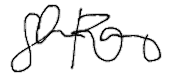 Shaira Ramirez-Santos	2018-19 District Treasurertreasurer@cnhcirclek.org(619) 301-0778APPLICATION TIMELINE:1. Application process: Wednesday, April 27, 2018 to Wednesday, May 9, 20182. Applications must be submitted by Wednesday, May 9, 2018 at 10:00PM PST / 7:00PM HST to District Treasurer Shaira Ramirez-Santos (treasurer@cnhcirclek.org) and District Governor, Manuel Santiago (governor@cnhcirclek.org).3. Applicants invited to an interview will be notified by Friday, May 11, 2018.4. Interviews will take place Saturday, May 12, 2018 to Wednesday, May 16, 2018.5. Appointments will be made by Friday, May 18, 2018.* All applicants will be notified of the final selections, and all appointments are subject to approval by the Governor. * Dates may change based on the discretion of the chair. IN ORDER TO QUALIFY FOR THE FINANCE & FUNDRAISING COMMITTEE, YOU MUST MEET THE FOLLOWING REQUIREMENTS:Be a dues-paid member of a club in good standing;Be enrolled at least half-time during the 2018-2019 term;Must have had at least one year of Circle K experience.RESPONSIBILITIES:The purpose of the District Finance & Fundraising Committee is to provide support to the Treasurers and Fundraising Chairs of the district, effectively promote the 2018-19 District Fundraising Initiatives, educate CKI membership as to why we fundraise for these charities, create and oversee onsite fundraisers at CNH District Events, and help with the planning and execution of Crazy Kompetition for Infants. The following is a list of minimum responsibilities expected of each standing committee member. Please indicate that you have read the duties by double clicking and checking the box. 	Attend all online committee meetings unless excused with a valid reason and 24 hours advance notice. Meetings will generally be held online.	Participate actively in district committee meetings by brainstorming ideas, providing input and feedback to the committee as a whole in an advisory role and voting member of the committee, and helping other committee members with or without being asked. 	Act as a representative for your home club, division, and the District.  	Remain in constant communication with the District Treasurer by reporting activities and progress through check-ins.	Complete all assigned projects ON TIME. If you require an extension or need assistance with a task, contact the District Treasurer as soon as possible.	Be able to attend several, if not all, District-held events (particularly Crazy Kompetition for Infants) in order to receive general feedback from members about how the District Board could improve future events.	Assist the Crazy Kompetition chairs whenever possible, as well as facilitate the onsite fundraisers held at District events (if attending).	Be willing to help with ANY other tasks pertaining to the success of the committee, other than what is listed in each committee member description. The FiFun Committee is a unified team; therefore, it is your responsibility to go above and beyond your duties as a committee member.Additionally, all members of the committee are expected to:Efficiently execute each of the major district fundraisers;Assist clubs with their own financial and fundraising matters;Educate the district on the District Fundraising Initiatives;Complete assigned projects or tasks early or on time;Represent Circle K International in a professional manner.I agree to uphold all of the duties listed above and understand that my failure to complete any of these tasks may result in my removal as a committee member.SIGN HERE: POSITION DESCRIPTIONS:Below you will find descriptions of the opportunities available on this year’s Finance & Fundraising Committee. If you have any questions regarding these responsibilities, please contact the District Treasurer. NOTE: These are only the minimum responsibilities that are expected from each position. There may be additional responsibilities that will be added or removed. The chair reserves the right to alter positions and their respective duties as needed. Crazy Kompetition for Infants Chairs (2 positions):Must be a member of a club in the northern half of the district for Crazy Komp North or in the southern half of the district for Crazy Komp South.Organize, promote, and successfully execute Crazy Komp North/South.Research local parks within their respective half of the district and secure one for the use of Crazy Komp by July 1st, 2018.Coordinate Crazy Komp on-site logistics and assemble the practice manual for all games and activities played for the duration of the event. Collaborate with the DFI Ambassador to promote the Pediatric Trauma Program. District Fundraising Initiative (DFI) Ambassador:Organize, promote, and successfully execute individual DFI Weeks for each of the 2018-19 DFIs (Pediatric Trauma Program, Kiwanis Family House, Feeding America). Educate and advertise the DFIs to members of the district. Collaborate with the Resource Chair and Graphics and Promotions Chair to create and publicize new DFI resources. Graphics and Promotions Chair:Design innovative and appealing graphics and other promotional items including but not limited to: profile picture overlays, infographics, and short videos for the advertisement of District Fundraising Initiatives, Crazy Kompetition, and so forth. Assist in the promotion of events that the committee hosts, including but not limited to: Crazy Kompetition, DFI Weeks, and onsite fundraisers at District events.Outreach Chair: Create event-planning guide to assist clubs with large-scale fundraising efforts. Educate clubs about and promote administrative and charitable fundraisers.  Collaborate with District Governor to promote the Governor’s Project Resource Chair: Create and promote resources for Treasurers and Fundraising Chairs to ensure the success of their terms. Strengthen and maintain the current Fundraising Database. 
CONTACT INFORMATION:
REFERENCES:Please provide at least two references and their contact information. These references can be Circle K members, officers, or advisors, or people you have worked with professionally that can attest to your work ethic and professionalism.INTERVIEW AVAILABILITY:In the table below, please highlight all the times you will be available for an interview during May 12-16. Each interview is expected to last no more than 20-30 minutes and will be conducted via phone call. We will be contacting you with a final interview date and time by Friday, May 11, so please make sure to check your email by then to confirm the time. Please note that interviews may be conducted on a rolling basis, so if you submit your application before Wednesday, May 9, you may be asked to schedule an interview date earlier than the dates listed below.GENERAL QUESTIONS:Please answer the following questions as thoroughly and honestly as possible. You are welcome to use as much space as you need, but please be concise in your answers. Why do you want to be a part of the Finance and Fundraising Committee, and what do you hope to gain from this experience?List any past experiences and qualifications that will help you succeed in the position(s) you applied for.What do you believe are your strengths and weaknesses, and what role do you play on a team? List any other commitments (both inside and outside of Circle K) that you will have from now until March 2018 and the hours you will spend per week doing them. Explain how you prioritize these commitments.  Are you applying for any other district committees this term? If so, please list which one(s) and rank them in order of preference. What was your Circle K moment?POSITION-SPECIFIC QUESTIONS:Crazy Kompetition for Infants Chair North/South Have you attended Crazy Kompetition North/South in previous years? If so, describe your experience(s). What went well and how do you feel this event can be improved?Describe any ideas you have for games for this year’s Crazy Kompetition.District Fundraising Initiatives AmbassadorEach year, there are weeks designated to each DFI. List your ideas to make this year’s DFI weeks innovative and engaging while still getting the message across. How would you increase education and awareness of the DFIs? Graphics and Promotions Chair What experience do you have creating promotional items such as graphics?Describe any ideas you have to promote Crazy Kompetition, DFI Weeks, and onsite fundraisers at District events.  It is highly recommended that applicants have prior experience in graphic design; however, this is NOT required and has no bearing on the weight of your application. Feel free to attach prior work as well.Resource ChairDescribe any ideas you have for resources that would be beneficial to Treasurers and Fundraising Chairs during their term. How would you promote these resources to Treasurers and Fundraising Chairs? Outreach ChairWhat experience do you have with event planning and fundraising? How would you assist smaller and/or newer clubs with establishing a foundation for fundraising efforts?  Please use the space provided below to answer the question(s) that pertain to the position(s) you applied for. Again, you are welcome to use as much space as you need, but please be concise with your answers.SUBMISSION INSTRUCTIONS:Please send the application in PDF format with the application file and e-mail subject line in the following manner: FiFun_FirstNameLastName (e.g. FiFun_HarryPotter)Feel free to attach any links or files that you feel will best supplement your application in the email. The inclusion of supplements (or lack thereof) will not carry weight in the decision of application candidates — this merely gives me an idea of what you can do!Once finished, please email your completed application to:Shaira Ramirez-Santos2018-19 CNH Circle K District Treasurertreasurer@cnhcirclek.organdManuel Santiago2018-19 CNH Circle K District Governorgovernor@cnhcirclek.orgRemember that all applications are to be RECEIVED byMay 9th, 2018 by 10:00 PM (PST) / 7:00PM (HST)!Late applications will NOT be accepted.Thank you for your interest in becoming a part of the 2018-2019 District Finance & Fundraising Committee! Good luck!This concludes the CNH Circle K 2018-19 District Finance & Fundraising Committee application. NamePhone Number 
(Text: Y / N?)EmailMajor / YearSchoolDivision Position(s) of Interest1. 1. 1. Position(s) of Interest2. 2. 2. Position(s) of Interest3. 3. 3. NameTitleE-mailPhone NumberNameTitleE-mailPhone NumberSaturday,05/12Sunday,05/13Monday,05/14Tuesday,05/15Wednesday,05/1610:00AM10:00AM10:00AM10:00AM10:00AM10:30AM10:30AM10:30AM10:30AM10:30AM11:00AM11:00AM11:00AM11:00AM11:00AM11:30AM11:30AM11:30AM11:30AM11:30AM12:00PM12:00PM12:00PM12:00PM12:00PM12:30PM12:30PM12:30PM12:30PM12:30PM1:00PM1:00PM1:00PM1:00PM1:00PM1:30PM1:30PM1:30PM1:30PM1:30PM2:00PM2:00PM2:00PM2:00PM2:00PM2:30PM2:30PM2:30PM2:30PM2:30PM3:00PM3:00PM3:00PM3:00PM3:00PM3:30PM3:30PM3:30PM3:30PM3:30PM4:00PM4:00PM4:00PM4:00PM4:00PMPositionAnswerPositionAnswerPositionAnswer